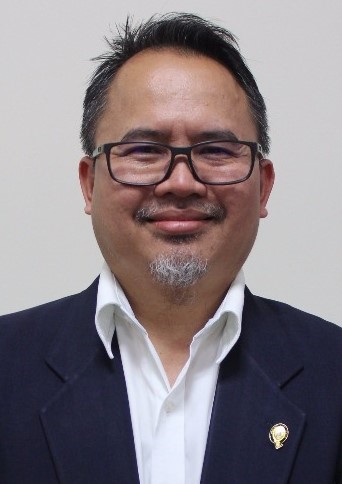 MUHAMMAD RIDHUAN BOS ABDULLAHSchool of Economics, Finance & BankingUUM College of Business         Universiti Utara Malaysia06010 UUM SintokKedah, Malaysia                                                                                         Phone 604-928 6835                                                                                         Fax 604-928 6752                                                                                         E-mail ridhuan@uum.edu.myPersonal InformationBorn December 16, 1973 in Sarawak, Malaysia. Married. Malaysian Citizen.Language skills: English and Malay.Born December 16, 1973 in Sarawak, Malaysia. Married. Malaysian Citizen.Language skills: English and Malay.EducationM.A., Economics, University Putra , April 2002.B.Economics (Hons), Industrial Economics, Universiti Kebangsaan Malaysia, 1997.M.A., Economics, University Putra , April 2002.B.Economics (Hons), Industrial Economics, Universiti Kebangsaan Malaysia, 1997.Professional ExperienceAdministrativeResearch Fellow and Consultant, IPDM, UUM (2021-present)Technical Expert, Malaysian Productivity Council, 2017 – 2019 *Primary technical advisor for the Malaysia business regulation as well as reviewed/evaluated non-trade measures (NTMs). Panel of Dasar Perumahan Perak,2018-2025*Reviewed/Evaluated Dasar Perumahan Perak and implemented efficient regulation/policy. Technical Committee, NCER Socioeconomic Blueprint 2016-2025.Facilitator (Northern) Malaysian Economics Transformation Programme (2010-2020)Research Fellow and Consultant, ECOFI, SEFB, 2017 – 2019 Research Fellowship, ARIBF, 2018 - 2019Research Fellow, Northern Corridor Research Centre (NCRC), UUM 2011-2018Head of Cluster, Sustainability and Corridor Development, Northern Corridor Research Centre (NCRC), UUM 2011-2013Production Supervisor, Seagate (Mal), Sdn. Bhd. Ipoh, 1996-1999.AcademicSenior Lecturer, School of Economics, Finance and Banking, COB, Universiti Utara Malaysia,2009 - presentLecturer, College of Arts and Sciences, Universiti Utara Malaysia, 2002 - 2009Tutor, Faculty of Economics, Universiti Utara ,2000 – 2002.AdministrativeResearch Fellow and Consultant, IPDM, UUM (2021-present)Technical Expert, Malaysian Productivity Council, 2017 – 2019 *Primary technical advisor for the Malaysia business regulation as well as reviewed/evaluated non-trade measures (NTMs). Panel of Dasar Perumahan Perak,2018-2025*Reviewed/Evaluated Dasar Perumahan Perak and implemented efficient regulation/policy. Technical Committee, NCER Socioeconomic Blueprint 2016-2025.Facilitator (Northern) Malaysian Economics Transformation Programme (2010-2020)Research Fellow and Consultant, ECOFI, SEFB, 2017 – 2019 Research Fellowship, ARIBF, 2018 - 2019Research Fellow, Northern Corridor Research Centre (NCRC), UUM 2011-2018Head of Cluster, Sustainability and Corridor Development, Northern Corridor Research Centre (NCRC), UUM 2011-2013Production Supervisor, Seagate (Mal), Sdn. Bhd. Ipoh, 1996-1999.AcademicSenior Lecturer, School of Economics, Finance and Banking, COB, Universiti Utara Malaysia,2009 - presentLecturer, College of Arts and Sciences, Universiti Utara Malaysia, 2002 - 2009Tutor, Faculty of Economics, Universiti Utara ,2000 – 2002.Awards and HonorsBest Research Award 2017 (UUM)Best in Teaching, 2016 (SEFB, UUM)Best Paper Award, 4th Asian Academy of Applied Business Conference, 17-18 December 2009, Manila, Philippines.Universiti Utara  Excellent Service Award, 2008.Universiti Utara  Excellent Service Award, 2003. Best Research Award 2017 (UUM)Best in Teaching, 2016 (SEFB, UUM)Best Paper Award, 4th Asian Academy of Applied Business Conference, 17-18 December 2009, Manila, Philippines.Universiti Utara  Excellent Service Award, 2008.Universiti Utara  Excellent Service Award, 2003. Research AreasFirm Efficiency; Market Structure and Firm Behavior; Competition Policy and Regulations; Macroeconomics PolicyFirm Efficiency; Market Structure and Firm Behavior; Competition Policy and Regulations; Macroeconomics PolicyTeaching AreasMacroeconomics and Policy, Industrial Organization & Firms Theory, Regulation Economics & Competition Policy.Macroeconomics and Policy, Industrial Organization & Firms Theory, Regulation Economics & Competition Policy.Courses Taught at UniversitiesTeachingUndergraduate levelIntermediate Macroeconomics, Economic Systems, Theory and Financial Institutions, Macroeconomics, Labor Economics, History of Economic Thought, Principles of Economics, Malaysian Economics, International Trade, Industrial Organization, Regulation Economics, Analysis of Industries Studies.SupervisionUndergraduate/Master thesisTeachingUndergraduate levelIntermediate Macroeconomics, Economic Systems, Theory and Financial Institutions, Macroeconomics, Labor Economics, History of Economic Thought, Principles of Economics, Malaysian Economics, International Trade, Industrial Organization, Regulation Economics, Analysis of Industries Studies.SupervisionUndergraduate/Master thesisPublicationsRefereed Journal Articles (Latest publication)Ramlee Ismail, Marinah Awang, Seow Yea Pyng, Muhammad Ridhuan Bos Abdullah (2020). Active Learning in Economic Subject: A Case Study at Secondary School. International Journal of Learning, Teaching and Educational Research, 19(10), 19-31.Abdullah, M.R.B., et al. (2019). Efficiency of Real Estate Firms in Malaysia and its Correlates. International Journal of Supply Chain Management, 8(1), 982-988.Abdullah, M.R.B., (2015). Real Estate Market Structure: Industrial Organization Perspectives, IJMS, 22(1), 57-72.Refereed Journal Articles (Latest publication)Ramlee Ismail, Marinah Awang, Seow Yea Pyng, Muhammad Ridhuan Bos Abdullah (2020). Active Learning in Economic Subject: A Case Study at Secondary School. International Journal of Learning, Teaching and Educational Research, 19(10), 19-31.Abdullah, M.R.B., et al. (2019). Efficiency of Real Estate Firms in Malaysia and its Correlates. International Journal of Supply Chain Management, 8(1), 982-988.Abdullah, M.R.B., (2015). Real Estate Market Structure: Industrial Organization Perspectives, IJMS, 22(1), 57-72.Research/Consultancy  Works(Latest 2010-present)Trans Disciplinary Research Grant Scheme (TRGS); An Enhanced House Price Index and Financing Affordability Model for Smart Homes, Kementerian Pendidikan Malaysia, 2015 (co -Researchers).RAGS Grant; Regulation and Efficiency in Malaysian Residential Real Estate Properties, Kementerian Pendidikan Malaysia, 2013 (Team Leader)Leads Grant; Market Structure and Efficiency in Real Estate Industry, UUM, 2010 (co-Researchers) (Latest 2010-present)Trans Disciplinary Research Grant Scheme (TRGS); An Enhanced House Price Index and Financing Affordability Model for Smart Homes, Kementerian Pendidikan Malaysia, 2015 (co -Researchers).RAGS Grant; Regulation and Efficiency in Malaysian Residential Real Estate Properties, Kementerian Pendidikan Malaysia, 2013 (Team Leader)Leads Grant; Market Structure and Efficiency in Real Estate Industry, UUM, 2010 (co-Researchers) Professional ActivitiesSpeaker, MIER Conference 2018, Kuala LumpurFacilitator-Manjung-Perak Economic Transformation Lab, NCIA, Feb 2015Facilitator-Kedah Economic Transformation Programmes, Kedah State Govt and UPEN, Oct 2013Panel for Industrial Economics referee by Group Strategic Intelligence Centre (GSBIC) SIRIM Berhad on the issues and challenges in the Electrical and Electronics (E&E) and R&D.Facilitator and Professional activities (Macroeconomic and Microeconomic) with Bahagian Matrikulasi, Kementerian Pelajaran Malaysia; 2002 – present.Facilitator “Bengkel Kerja Semak Semula Huraian Sukatan Pelajaran (HSP) Program Matrikulasi Satu Tahun (PST) Bil. 1/2014 Bagi Mata Pelajaran Ekonomi, 27-29 April 2014.Facilitator “Bengkel Kerja Semak Semula Huraian Sukatan Pelajaran (HSP) Program Matrikulasi Satu Tahun (PST) Bil. 1/2012 Bagi Mata Pelajaran Ekonomi, 14-17 Jun 2012.Facilitator-Sarawak Economic Transformation Lab, Malaysian International Trade and Industry, July 2011Facilitator-Kedah Economic Transformation Lab, Malaysian International Trade and Industry, July 2011Facilitator “Bengkel Kerja Semak Semula Huraian Sukatan Pelajaran (HSP) Program Matrikulasi Satu Tahun (PST) Bil. 1/2010 Bagi Mata Pelajaran Ekonomi, 27-29 January 2010.Lab Member-Malaysia ETP Lab, Jabatan Perdana Menteri, Kuala Lumpur, Jun-Jul 2010Peer reviewer-International Journal of Management Studies, UUM 2010Panel discussion-Construction Sector, CIDB,Kuantan Pahang 2010Speaker, MIER Conference 2018, Kuala LumpurFacilitator-Manjung-Perak Economic Transformation Lab, NCIA, Feb 2015Facilitator-Kedah Economic Transformation Programmes, Kedah State Govt and UPEN, Oct 2013Panel for Industrial Economics referee by Group Strategic Intelligence Centre (GSBIC) SIRIM Berhad on the issues and challenges in the Electrical and Electronics (E&E) and R&D.Facilitator and Professional activities (Macroeconomic and Microeconomic) with Bahagian Matrikulasi, Kementerian Pelajaran Malaysia; 2002 – present.Facilitator “Bengkel Kerja Semak Semula Huraian Sukatan Pelajaran (HSP) Program Matrikulasi Satu Tahun (PST) Bil. 1/2014 Bagi Mata Pelajaran Ekonomi, 27-29 April 2014.Facilitator “Bengkel Kerja Semak Semula Huraian Sukatan Pelajaran (HSP) Program Matrikulasi Satu Tahun (PST) Bil. 1/2012 Bagi Mata Pelajaran Ekonomi, 14-17 Jun 2012.Facilitator-Sarawak Economic Transformation Lab, Malaysian International Trade and Industry, July 2011Facilitator-Kedah Economic Transformation Lab, Malaysian International Trade and Industry, July 2011Facilitator “Bengkel Kerja Semak Semula Huraian Sukatan Pelajaran (HSP) Program Matrikulasi Satu Tahun (PST) Bil. 1/2010 Bagi Mata Pelajaran Ekonomi, 27-29 January 2010.Lab Member-Malaysia ETP Lab, Jabatan Perdana Menteri, Kuala Lumpur, Jun-Jul 2010Peer reviewer-International Journal of Management Studies, UUM 2010Panel discussion-Construction Sector, CIDB,Kuantan Pahang 2010Other Professional ActivitiesPanelist, Jabatan Kastam, EDC UUM, November, 2016 Moderator; UUM Budget Discourse 2014-2015, Alor Setar, SEFB COB, UUMPanel, UUM Pre-Budget Discussion 2014-2015, SEFB COB, UUMPanel, Budget Discourse 2013-2014, EDC. Organized by OYA, UUMPanel, Budget Discourse 2012-2013, EDC. Organized by OYA, UUMPanel, NCRC Research Grants, UUM 2012Panelist, Jabatan Kastam, EDC UUM, November, 2016 Moderator; UUM Budget Discourse 2014-2015, Alor Setar, SEFB COB, UUMPanel, UUM Pre-Budget Discussion 2014-2015, SEFB COB, UUMPanel, Budget Discourse 2013-2014, EDC. Organized by OYA, UUMPanel, Budget Discourse 2012-2013, EDC. Organized by OYA, UUMPanel, NCRC Research Grants, UUM 2012ProfessionalMember of Malaysian Economic Association, Malaysia (MEA-LM80) Since 1998Member of Malaysian Economic Association, Malaysia (MEA-LM80) Since 1998MembershipsRoyal Institution of Surveyors Malaysia (PS-P15064)-Since 2017Royal Institution of Surveyors Malaysia (PS-P15064)-Since 2017